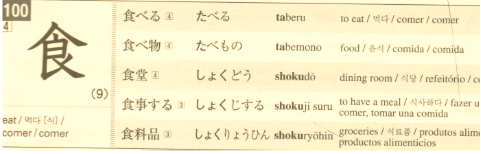 ______________________________________________________________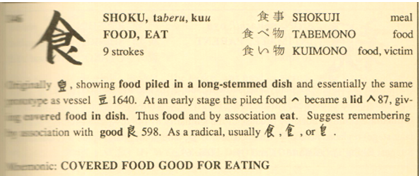 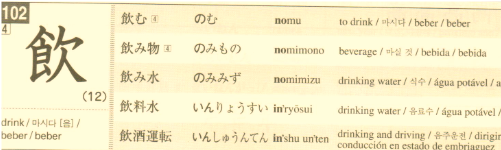 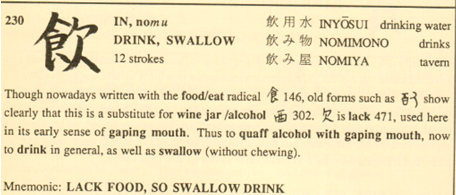 ______________________________________________________________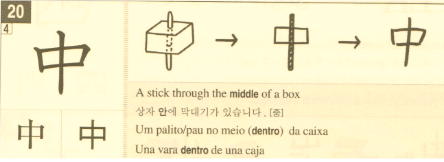 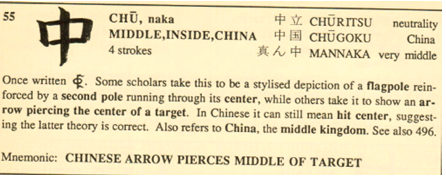 ______________________________________________________________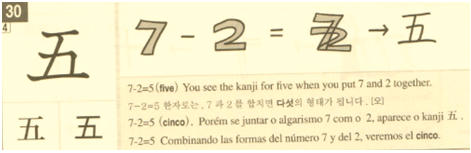 ______________________________________________________________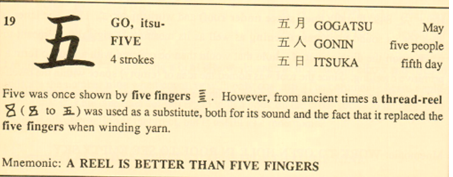 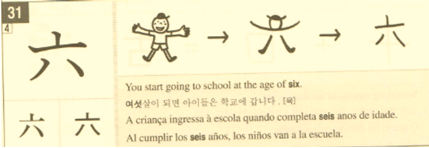 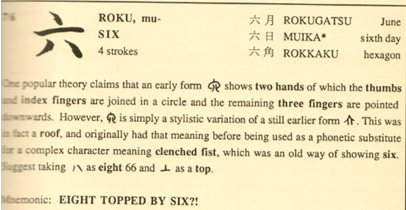 ______________________________________________________________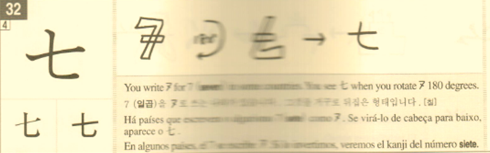 ______________________________________________________________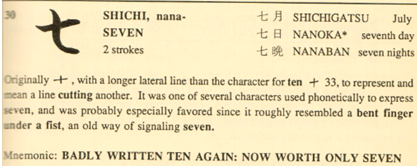 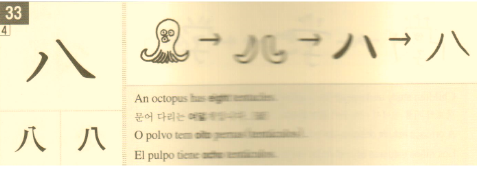 _____________________________________________________________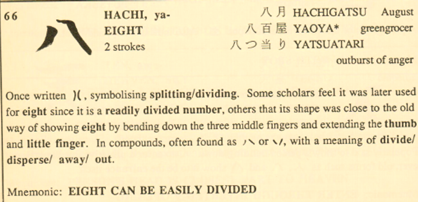 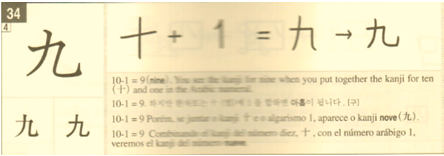 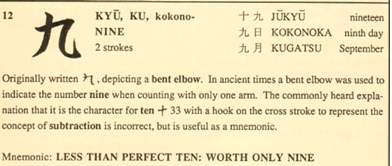 ______________________________________________________________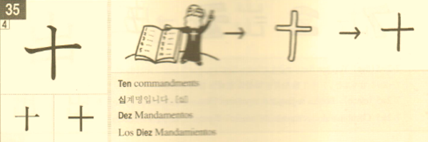 ______________________________________________________________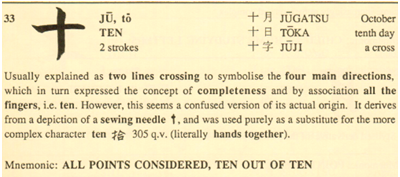 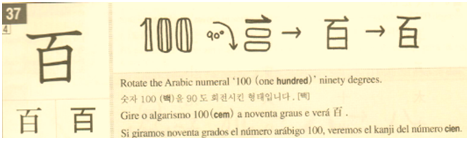 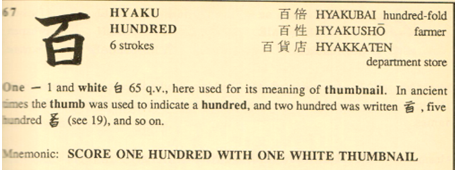 ______________________________________________________________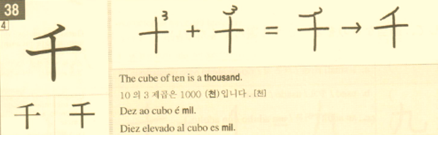 ______________________________________________________________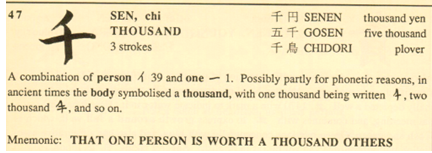 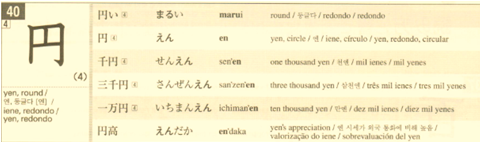 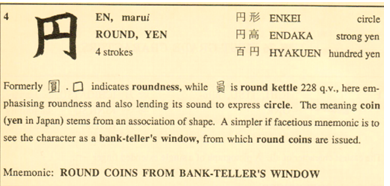 